Komisia finančná                      V Šuranoch dňa 10.05.2023P O Z V Á N K A 	Zvolávam V.  r i a d n u  schôdzku Komisie finančnej Mestského zastupiteľstva v Šuranoch, ktorá sa uskutoční dňa17. mája 2023 t. j. v stredu o 15.30 hodine v malej zasadacej miestnosti Mestského úradu Šurany.Zásady pre predaj a nájom nehnuteľného majetku mesta Šurany.Predkladá: Ing. František Hozlár, vedúci oddelenia životného prostredia, výstavby, územného plánovania a správy mestského majetku Mestského úradu Šurany.D i s k u s i a.U z n e s e n i e.Z á v e r.                                                                                      Ing. Miroslava Zahoráková  v.r.	                                                                                     predseda komisieZa správnosť: Mgr. Jana Hindická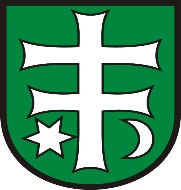 Mestské zastupiteľstvo ŠuranyKomisia finančná